РЕСПУБЛИКА ДАГЕСТАНСОБРАНИЕ ДЕПУТАТОВ МУНИЦИПАЛЬНОГО РАЙОНА «ДЕРБЕНТСКИЙ РАЙОН»368600, г. Дербент, ул. Гагарина, 23                                                                                                       тел: 4-31-75                                                                                                     Утверждаю Председатель Собрания депутатов    МР «Дербентский  район» .                                                                                                                                                                               _____    Семедов М.А.Проект повестки Двадцать первого   заседания Собрания депутатовмуниципального района «Дербентский район19 февраля 2019 год.                                                                    г.Дербент1. Отчет начальника ОМВД  России по Дербентскому району .                    Информация – начальник ОМВД  России  по Дербентскому району полковник  полиции  Сеидов М.М. 2. Информация  о плане  подготовки  к  сдаче  ГИА  в  2019 году   учащимися   9 и 11 классов  СОШ    Дербентского  района .       Информация - и.о. начальника МКУ « Управление  образования   МР «Дербентский  район»» Гаджибекова С.А. 3. «О внесении  изменений  в  решение  Собрания  депутатов  МР «Дербентский район» №20/1  от  28  декабря  2018  года «О районном  бюджете  МР «Дербентский   район»  на  2019  год  и  плановый  период  2020  и 2021  годов».                                                                                        Информация - начальник  МУ «Финансовое управление администрации  МР «Дербентский  район»  Алифханов  П.А. 4.«О внесении  изменений  в  решение  Собрания  депутатов  МР «Дербентский район» №20/3  от  28  декабря  2018  года  «О закреплении в 2019 году и на плановый период 2020 и 2021 годы полномочий администратора доходов бюджета муниципального района «Дербентский район»».Информация - начальник  МУ «Финансовое управление администрации  МР «Дербентский  район»  Алифханов  П.А.5.«О внесении  изменений  в  решение  Собрания  депутатов  МР «Дербентский район» №16/12  от  31.07. 2018  года  «Об утверждении Положения об администрации муниципального района «Дербентский район» Республики Дагестан»».Информация- Управляющий  делами администрации МР «Дербентский район» Касимов  Р.К.6.«О внесении изменений в структуру администрации МР «Дербентский район» на 2019 год».Информация - Управляющий  делами администрации МР «Дербентский район» Касимов  Р.К.7. «Об утверждении Положения об управлении земельных и имущественных отношений администрации муниципального района «Дербентский район»Информация - Управляющий  делами администрации МР «Дербентский район» Касимов  Р.К.8.РазноеЗаседание Собрания  МР «Дербентский  район» состоится 19 февраля 2019 года  в  10 часов в  актовом  зале  администрации МР «Дербентский  район» по адресу : г. Дербент ул. Гагарина  23.  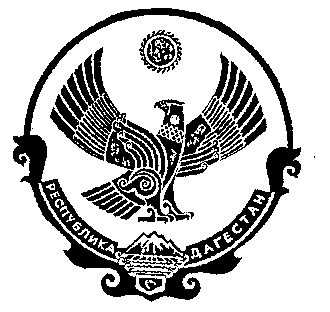 